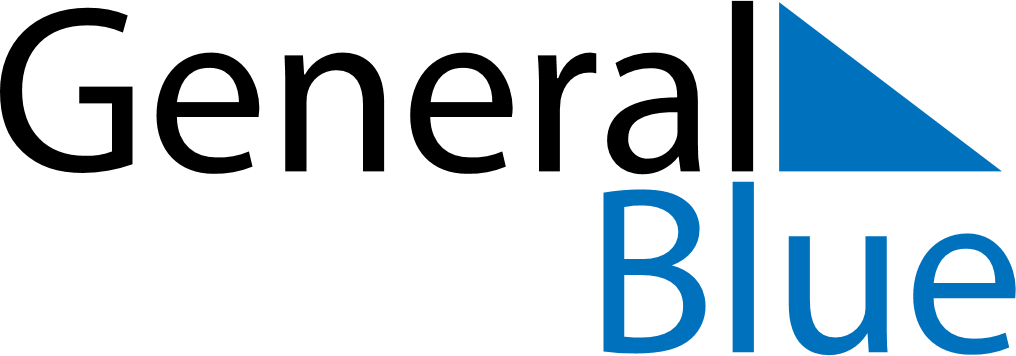 July 2024July 2024July 2024MalawiMalawiMONTUEWEDTHUFRISATSUN1234567Independence Day891011121314Independence Day (substitute day)1516171819202122232425262728293031